Број: 30-14-O/3Дана: 13.03.2014. годинеНови СадПРЕДМЕТ: Додатно појашњење конкурсне документације јавне набавке број 30-14-О – Набавка таблетиране соли (NaCl) за потребе oдељења за хемодијализу у оквиру Клиничког центра ВојводинеПИТАЊЕ ПОТЕНЦИЈАЛНОГ ПОНУЂАЧА:„Поштовани,Како таблетирана со (NaCl) која је предмет ЈН 30-14-О није фармацеутски производ да ли је довољно да понуђач за испуњење тачке 8. - Додатни услови за уцесце у поступку јавне набавке из цлана 76. Закона достави Изјаву под кривицном и материјалном одговорносцу да Натријум хлорид у таблетама није фармацеутски производ и као такав не подлезе регистрацији код АЛИМС-а?“ОДГОВОР КЛИНИЧКОГ ЦЕНТРА ВОЈВОДИНЕ:Довољно је да Понуђач достави изјаву под пуном материјалном и кривичном одговорности.С поштовањем, Комисија за јавну набавку 30-14-ОКЛИНИЧКИ ЦЕНТАР ВОЈВОДИНЕKLINIČKI CENTAR VOJVODINE21000 Нови Сад, Хајдук Вељкова 1телефон: +381 21/484 3 484www.kcv.rs, e-mail: uprava@kcv.rs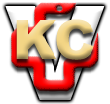 